PielikumsDobeles novada domes 2023. gada 26. oktobralēmumam Nr.441/14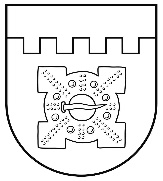 LATVIJAS REPUBLIKADOBELES NOVADA DOMEBrīvības iela 17, Dobele, Dobeles novads, LV-3701Tālr. 63707269, 63700137, 63720940, e-pasts dome@dobele.lvAPSTIPRINĀTS
ar Dobeles  novada domes 2023. gada 26. oktobra lēmumu Nr.441/14(prot.Nr.14)Dobeles novada pašvaldībassadarbības grupas bērnu tiesību aizsardzības jomā  nolikumsIzdots saskaņā arMinistru kabineta 2017. gada 12. septembra noteikumu Nr.545“Noteikumi par institūciju sadarbību bērnu tiesību aizsardzībā” 14.punktuI. Vispārīgie jautājumiNolikums nosaka Dobeles novada pašvaldības sadarbības grupas bērnu tiesību aizsardzības jomā (turpmāk – Sadarbības grupa) mērķi, uzdevumus un tiesības, organizatorisko struktūru un darba organizāciju.Sadarbības grupa ir Dobeles novada domes (turpmāk – Dome) izveidota konsultatīva koleģiāla institūcija, kas darbojas Dobeles novada pašvaldības administratīvajā teritorijā ar mērķi veicināt saskaņotu un koordinētu starpinstitūciju sadarbību bērnu tiesību aizsardzības jomā un īstenot preventīvus pasākumus, lai novērstu iespējamos likumpārkāpumus. Sadarbības grupas sastāvu, tās vadītāju un vietnieku apstiprina Dome, pieņemot attiecīgu lēmumu. Sadarbības grupas sekretāra pienākumus veic Dobeles novada Sociālā dienesta sekretāre.Sadarbības grupas darbs tiek apmaksāts Domes apstiprinātajā kārtībā.Sadarbības grupa savā darbībā ievēro Latvijas Republikas Satversmi, likumus, Ministru kabineta noteikumus, Domes saistošos noteikumus, lēmumus, rīkojumus un šo nolikumu.II. Sadarbības grupas uzdevumi un tiesībasSadarbības grupas uzdevumi:analizēt situāciju bērnu tiesību aizsardzības jomā un sniegt Domei priekšlikumus novada bērnu tiesību aizsardzības programmas izstrādei, tostarp par nepieciešamajiem pasākumiem institūciju sadarbības sistēmas pilnveidošanai un saskaņotai un koordinētai institūciju sadarbībai;koordinēt likumpārkāpumu profilakses darbu ar bērniem, informēt sabiedrību par aktuāliem bērnu tiesību aizsardzības jautājumiem;sniegt ierosinājumus un priekšlikumus valsts un pašvaldību institūcijām normatīvo aktu pilnveidei un sadarbības uzlabošanai bērnu tiesību aizsardzības jomā;veidot starpprofesionāļu komandas, kuras:izskata individuālus gadījumus saistībā ar iespējamajiem bērna tiesību pārkāpumiem, ja ir nepieciešama ātra rīcība un vairāku institūciju sadarbība;informē Sadarbības grupu, ja problēmsituāciju nav iespējams atrisināt vienas institūcijas ietvaros vai nav to izdevies atrisināt starpprofesionāļu komandā ilgstošā laika posmāizstrādāt starpprofesionāļu sadarbības grupu darbības kārtību, sekot noteikto pienākumu un uzdevumu savlaicīgai un kvalitatīvai izpildei un tiesiskuma ievērošanai;izskatīt citus jautājumus, kas ir saistīti ar bērnu tiesību aizsardzību un to iespējamajiem pārkāpumiem;Sadarbības grupai ir tiesības:pieaicināt sadarbības grupā kompetento institūciju pārstāvjus;savas kompetences ietvaros pieprasīt un saņemt no valsts un pašvaldības iestādēm darbam nepieciešamo informāciju un dokumentus.III. Sadarbības grupas organizatoriskā struktūraSadarbības grupu 7 (septiņu) locekļu sastāvā izveido un tās sastāvu apstiprina Dome, tajā iekļaujot:Domes pārstāvi;Dobeles novada Sociālā dienesta vadītāju;Dobeles novada Sociālā dienesta Sociālā darba ar ģimeni un bērniem daļas vadītāju;Dobeles novada Izglītības pārvaldes vadītāju;Dobeles novada Bāriņtiesas priekšsēdētāju;Dobeles novada pašvaldības policijas priekšnieku;Dobeles Jaunatnes iniciatīvu un veselības centra vadītāju vai vietnieku.Sadarbības grupas darbu vada un organizē Sadarbības grupas vadītājs.Sadarbības grupas vadītājs:plāno un organizē Sadarbības grupas darbu;sagatavo un apstiprina Sadarbības grupas sanāksmju darba kārtību;nosaka Sadarbības grupas sanāksmju laiku un datumu un ne vēlāk kā 3 (trīs) darbdienas pirms Sadarbības grupas sanāksmes informē Sadarbības grupas locekļus par sanāksmes sasaukšanu un darba kārtībā izskatāmajiem jautājumiem;vada Sadarbības grupas sanāksmes;veic uzraudzību par Sadarbības grupas sanāksmēs uzdoto uzdevumu izpildi;paraksta Sadarbības grupas sanāksmju protokolus, korespondenci un citus Sadarbības grupas dokumentus;organizē un nodrošina Domes lēmumu projektu sagatavošanu jautājumos, kas ir Sadarbības grupas kompetencē.Sadarbības grupas vadītāja vietnieks pilda Sadarbības grupas vadītāja uzdotos pienākumus, aizvieto vadītāju viņa prombūtnes laikā.Sadarbības grupas locekļi:piedalās Sadarbības grupas sanāksmēs;pilda sadarbības grupas vadītāja uzdotos pienākumus;informē Sadarbības grupu par viņu pārstāvētās iestādes viedokli Sadarbības grupas sanāksmē izskatāmajā jautājumā;informē sevis pārstāvēto iestādi par Sadarbības grupas sanāksmē pieņemtajiem lēmumiem;sniedz priekšlikumus Sadarbības grupas darba organizācijas uzlabošanai.Sadarbības grupas sekretārs:pēc Sadarbības grupas vadītāja ierosinājuma uzaicina uz Sadarbības grupas sanāksmi speciālistus, kuru piedalīšanās Sadarbības grupas sanāksmē ir nepieciešama;Sadarbības grupas vadītāja uzdevumā izstrādā Sadarbības grupas sanāksmēs izskatāmos materiālus un citus dokumentu projektus;veic Sadarbības grupas kontaktpersonas funkcijas;protokolē Sadarbības grupas sanāksmes un paraksta Sadarbības grupas sanāksmes protokolu;nodrošina informācijas apmaiņu starp Sadarbības grupas locekļiem, ievērojot normatīvo aktu prasības fizisko personu datu aizsardzības jomā;kārto Sadarbības grupas lietvedību, nodrošina dokumentu noformēšanu, glabāšanu un nodošanu arhīvā;veic Sadarbības grupas sanāksmju apmeklētības uzskaiti. IV. Sadarbības grupas darba organizēšanaSadarbības grupas sanāksmes notiek pēc nepieciešamības, bet ne retāk reizi ceturksnī.Sadarbības grupa par katru tās kompetencē esošu jautājumu pieņem lēmumu par Sadarbības grupas locekļu pārstāvēto iestāžu un institūciju veicamajiem uzdevumiem, ievērojot to kompetenci.Sadarbības grupa lēmumus pieņem, atklāti balsojot, ar vienkāršu balsu vairākumu. Katram Sadarbības grupas loceklim ir viena balss. Ja balsu skaits sadalās vienādi, izšķirošā ir Sadarbības grupas vadītāja balss.Sadarbības grupa ir lemttiesīga, ja tās sanāksmē piedalās vairāk nekā puse no Sadarbības grupas locekļiem. Ja Sadarbības grupas sanāksmē piedalās uzaicinātās personas, par to izdarāms ieraksts Sadarbības grupas sanāksmes protokolā. Pieaicinātajām personām nav balsošanas tiesību. Pieaicināto personu viedoklim, vērtējumam, atzinumam ir rekomendējošs raksturs.V. Citi noteikumiKomisija savā darbībā nodrošina konfidencialitāti un informācijas neizpaušanu trešajām personām, izņemot normatīvajos aktos noteiktos gadījumus. Komisija savā darbībā ievēro ētikas normas. VI. Noslēguma jautājumsAr šī nolikuma spēkā stāšanos spēku zaudē Dobeles novada domes 2021.gada 15.oktobra “Dobeles novada pašvaldības nepilngadīgo lietu komisijas nolikums”. Domes priekšsēdētājs							I.Gorskis